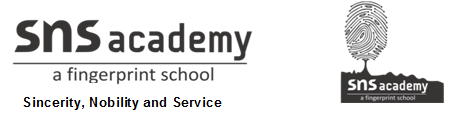 SOCIAL STUDIES5. WEATHER AND CLIMATEGRADE: V                                                                              DATE: 24.7.20I.ANSWER THE FOLLOWING1. Why do places near the equator receive more heat than those near the poles?  Places near the Equator receive more heat because the Sun‘s rays are vertical near the Equator and are spread over a larger area.  Therefore, places near the poles receive less heat.2. Why does Chennai have a moderate climate?Chennai is near the sea coast and has a moderate climate.3. What is difference between land breeze and sea breeze?Land breezes come from land while sea breezes come from the ocean or other large bodies of water. The key difference is due to the property of water to retain heat and warm up longer as compared to land.Land breezes are also known as off-shore winds while sea breezes are also called on-shore winds.4. How do winds influence the climate of a place?   Winds have a major influence on the climate of a place. Winds coming from hot regions increase the temperature, while those coming from cold regions decrease the temperature of the place.Sometimes winds bring clouds with them and cause rainfall.5. Write the difference between a. Climate and weatherb. Moderate climate and extreme climatea.b.6. Draw and describe the climatic conditions of each heat zones.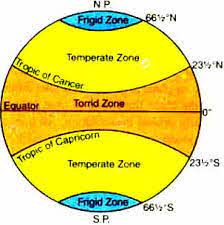 The heat zones on the Earth are 1. Torrid zone2. Temperate zone and3. Frigid zoneTorrid ZoneIt is hot and humid throughout the year.Temperate ZoneIt is neither very hot nor very cold.Frigid ZoneIt remains cold throughout the year.WeatherClimateWeather is a condition of air temperature, air pressure, wind, humidity and rainfall in the atmosphere at a given place and time.Climate is the weather conditions that prevail over a large area and for a long period.The climate of a place remains more or less the same, year after year.Moderate climateExtreme climatePlaces that are neither very hot in summers nor very cold in winters have moderate climate.Places that are extremely hot in summers and extremely cold in winters have an extreme climate.Places such as Chennai, which is near the sea coast have a moderate climatePlaces such as Delhi ,which is far away from the sea coast ,have an extreme climate.